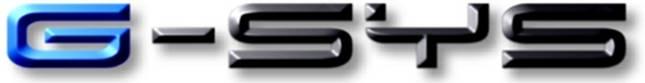 Ingénieur calcul Ansys Workbench (H/F)Titre du poste : Ingénieur calcul (H/F)Niveau recherché : IngénieurDepuis 16 ans, le groupe G-SYS est un partenaire de référence en matière de réalisations pour les métiers de l’Ingénierie et de l’informatique. Filiale du groupe, G-SYS Ingénierie est une société de services spécialisée dans l’ingénierie industrielle, opérant dans les domaines du bureau d’étude ainsi que du support à la production. Elle intervient dans les régions PACA, Ile-de-France, Nouvelle Aquitaine et Occitanie. PME à taille humaine, nous offrons à nos collaborateurs des projets de vaste envergure auprès de grands comptes de l’industrie aéronautique et spatiale, mais aussi du secteur de l’énergie.Description :Dans le cadre de projet de grande envergure dans le secteur aéronautique, nous recherchons un Ingénieur calcul Ansys Workbench H/F.Rattaché(e) au département calcul, vous avez en charge la réalisation de calculs structure et mécanique.
Vos principales missions sont les suivantes :- Analyser le cahier des charges et identifier les spécifications techniques,- Réaliser les calculs structure et mécanique sur Ansys Workbench ainsi qu’analyser les résultats,- Etablir les notes de calculs et proposer des axes d’amélioration pour garantir une conformité du produit par rapport au cahier des charges.
Profil :Diplômé(e) d'une formation Bac+5 en mécanique, vous justifiez d’une première expérience (stage, alternance) dans le domaine du calcul. La maîtrise du logiciel Ansys Workbench vous permettra de réussir dans vos fonctions. Anglais : lu, écrit, parlé souhaité.De nature rigoureuse, vous êtes reconnu(e) pour votre esprit d’équipe. Vous disposez de sérieuses qualités rédactionnelles, d’analyse, de synthèse et d’organisation.Envoyez-nous votre candidature à l’adresse suivante : drh@g-sys.frLocalisation : Bouches du Rhône